MINISTÉRIO DA EDUCAÇÃO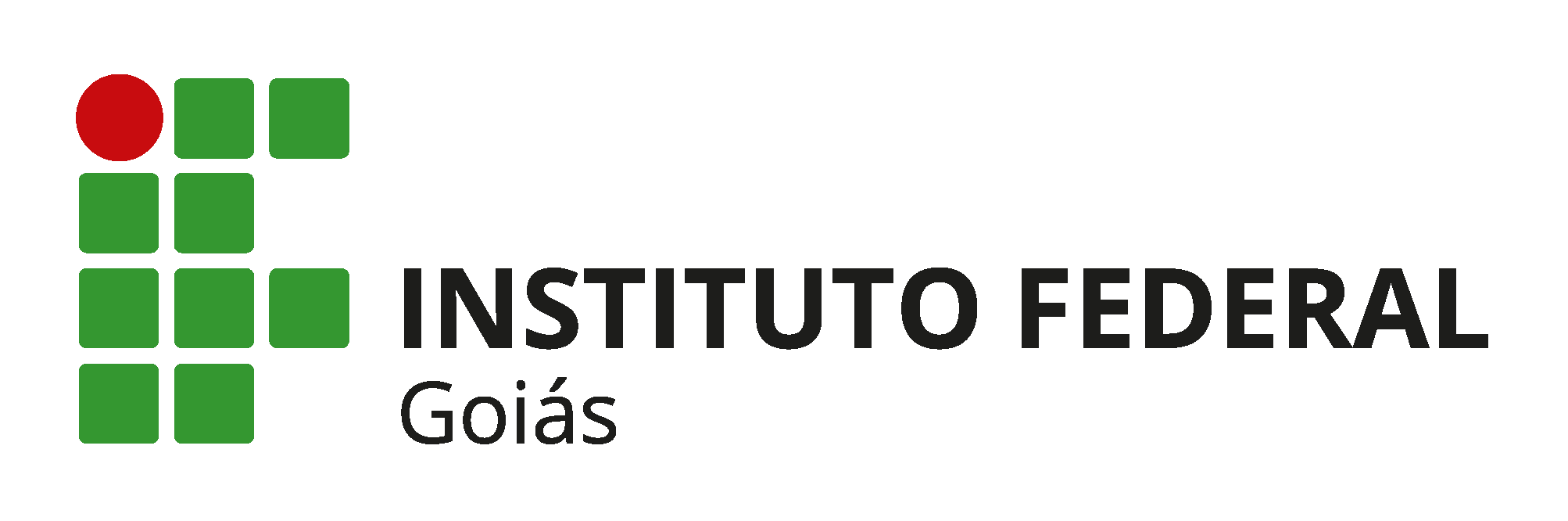 SECRETARIA DE EDUCAÇÃO PROFISSIONAL E TECNOLÓGICAINSTITUTO FEDERAL DE EDUCAÇÃO, CIÊNCIA E TECNOLOGIA DE GOIÁSPRÓ-REITORIA DE EXTENSÃOANEXO IIAUTORIZAÇÃO DOS PAIS OU RESPONSÁVEL LEGAL(para menores de 18 anos)Título do projeto: ________________________________________________________________________Nome do estudante: ______________________________________________________________________CPF: _____._____._____-____Declaro conhecer e aceitar os critérios e as normas que regem o Edital Nº 08/2022/PROEX/IFG, no qual o estudante __________________________________________, neste ato sob minha responsabilidade, participará desenvolvendo as atividades, com carga horária de 08 horas semanais e receberá durante a vigência do programa o valor mensal de R$ 161,00 (cento e sessenta e um reais) referente à bolsa, durante 07 (sete) meses.Certifico como verdadeiras as informações prestadas acima e autorizo o estudante identificado a participar do programa, nas condições definidas no edital.______________ - GO, ___/09/2022.Assinatura do responsável: ____________________________Nome completo do responsável*: ______________________________________CPF do responsável: _____._____._____-___Telefone: (___) __________-________E-mail: _____________________________________________________________*Necessário anexar cópia do RG do responsável.